Flute and Guitar Concert Christian Schildmann, FluteAyman Jarjour, Guitar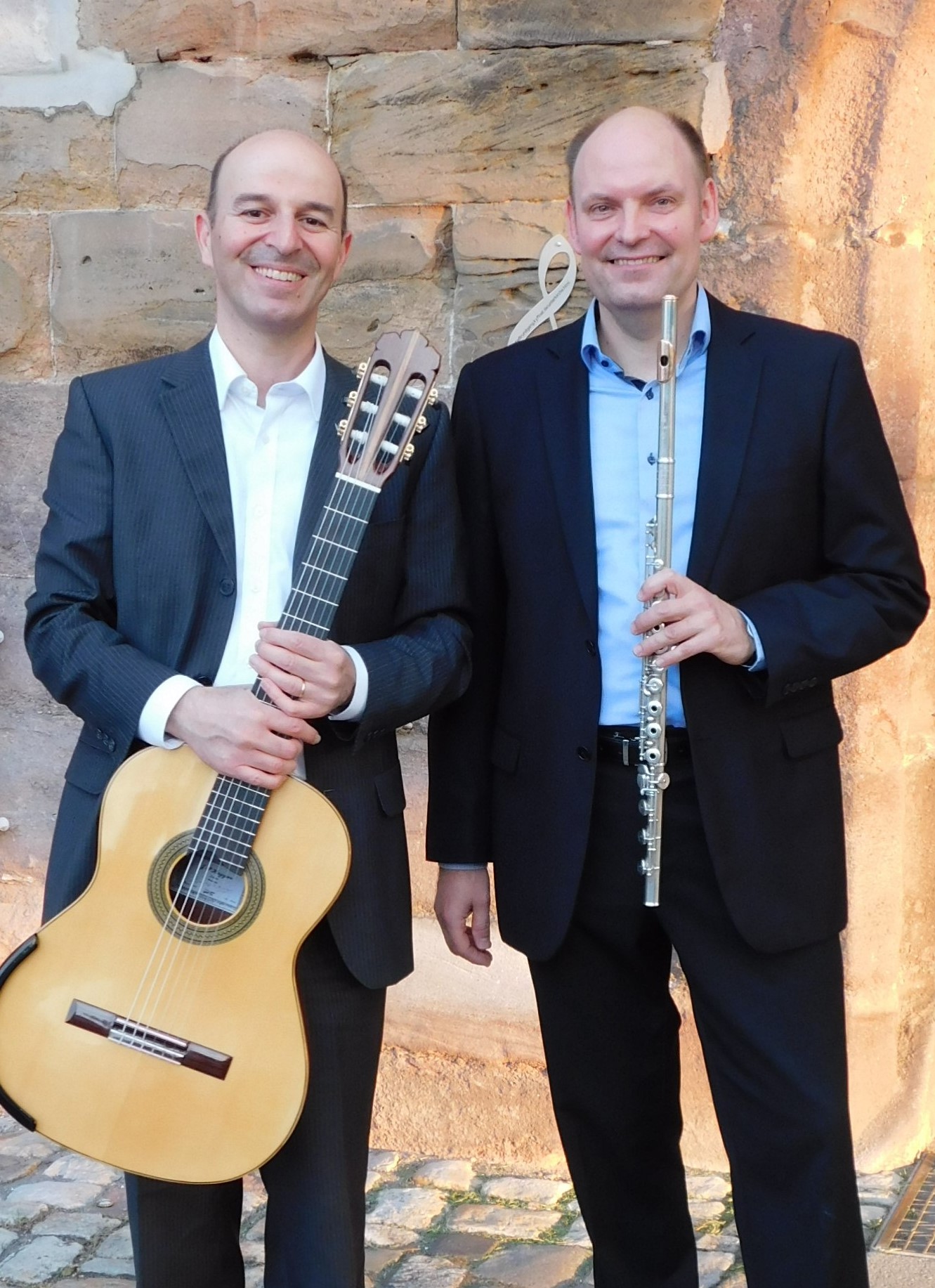 Thursday 25 July 2019 at 7:30pmSt John’s Episcopal Church, Princes St, Perth PH2 7LJ Tickets £10 at the door